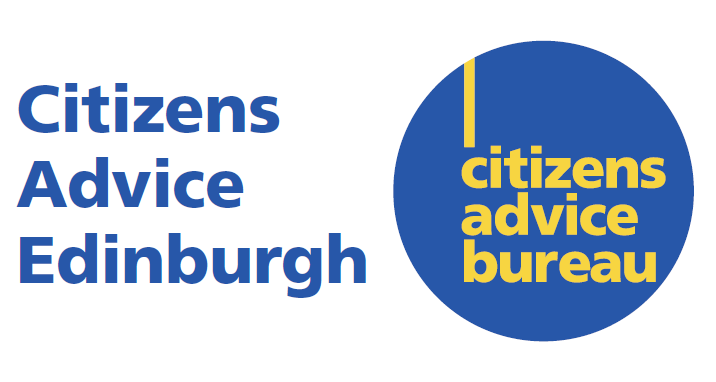 Job Information PackThis pack contains the following information:Job DetailsThe Application ProcessOverview of CAE and the Mediation ServiceJob DescriptionPerson SpecificationJob DetailsJob title:	Mediation Service CoordinatorReporting to:	Projects ManagerLocation:	Homeworking & Edinburgh Sheriff Court, 27 Chambers Street, EH1 1LBEmployer:	Citizens Advice Edinburgh, 58 Dundas Street, Edinburgh, EH3 6QZSalary:	£16,310 (£27,183 per annum, pro rata)Benefits:	25 days annual leave and 10 public holidays pro rata and a 7% non-contributory pension Hours:		Part-time - 21 hours per weekWork Pattern	FlexibleTerm:		Fixed Term until 31st March 2024, with potential extensionThe Application ProcessApplication deadline:	Thursday 6th July 2023 at 5pmInterview date:		Week Beg. Monday 10th July 2023Interview location:		Via ZoomInterview format:		50-minute interviewPlease email your applications to markcarter@cabedinburgh.org.ukAbout Citizens Advice EdinburghThe Citizens Advice Service was first established in  in 1939. 
Over the years it has grown to deliver services from 5 main Bureaux (Dundas Street, Gorgie/Dalry, Leith, Muirhouse, and Portobello) and numerous outreach locations across the capital.  In 2007 the separate Bureaux merged to form Citizens Advice Edinburgh (CAE). Through a small team of core and project staff and over 100 highly trained and committed volunteers, CAE provides a free, confidential, independent, and impartial service to the citizens of Edinburgh on a wide range of issues including:Debt and moneyWelfare RightsConsumer issuesImmigration Employment and workforce problems HousingRelationship and family issuesDiscriminationHealth servicesLegal rights & responsibilitiesThe charity is a trusted and well-respected organisation. It enjoys high levels of client satisfaction, and the excellence of its training programme is widely recognised.  Its volunteer workforce and paid staff are fully committed and strive, with limited resources, to provide the advice sought by thousands of clients each year.For a full overview of all our services and current work, please visit our website at: www.citizensadviceedinburgh.org.uk The Mediation ServiceThe Service facilitates Mediation sessions between parties whose cases are called before Edinburgh Sheriff Court.  Clients are referred by Sheriffs and are advised to consider whether Mediation could provide a more efficient and less costly route to achieving a settlement.Our two Mediation Coordinators arrange the Mediation sessions and liaise with the parties involved.  The session themselves are delivered by volunteers, who are trained and mentored by the Coordinators.Job DescriptionSummary of Role The Mediation Service Coordinator will be responsible for ensuring the smooth, day-to-day running of the service.  The role involves acting as the central point of contact between the Court, clients, and their legal representatives.  You will require excellent organisational abilities and must be a skilled verbal and written communicator.The post holder must possess sound mediation skills, backed by an appropriate relevant qualification and experience, in order to effectively support our clients and mediators.1. 	Principal TasksPromote the availability and remit of the Mediation ServiceEstablish excellent working relationships with Sheriff Court staff, clients, legal representatives, and CAE staff/volunteersRespond to telephone, email, and face-to-face enquiries professionally and efficientlyPromptly acknowledge and log all incoming referralsMaintain detailed, accurate, digital records for each case to efficiently track progressEnsure that documents are prepared in advance of Mediation sessions and all parties are appropriately briefedProvide IT support for parties to access mediations remotelyEnter statistics into project databaseProduce accurate, timely, and comprehensive reports for service fundersMaintain recruitment pathways for mediators to join and train with the serviceProvide development opportunities for mediators via 1-1 support and group CPD eventsAssist with audit processes2. 	Other Explore opportunities to develop access to mediation within and beyond the Sheriffdom, within parameters set out by service funder (Scottish Government via Scottish Legal Aid Board)Implement organisational Equality PoliciesAny other reasonable tasks as requested by senior management teamPerson SpecificationEssential criteriaRelevant qualification within the field of Alternative Dispute ResolutionExperience of facilitating mediationsExcellent organizational and communication skillsEvidence of ability to effectively promote and develop a serviceExperience of recording and reporting statistical informationKnowledge of IT including Microsoft 365, Zoom, and SkypeDesirable Criteria Experience of training and developing staff or volunteersExperience and understanding of the voluntary sectorExperience of working independently from an outreach or home settingCommitment to the values, ethos, and principles of Citizens Advice